Битва хоров - 2013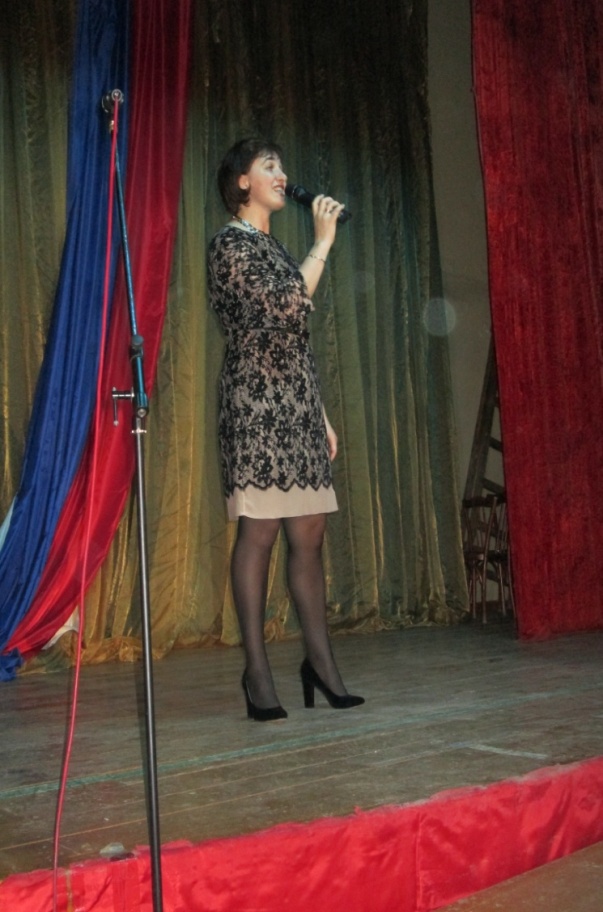 Татьяна Фёдоровна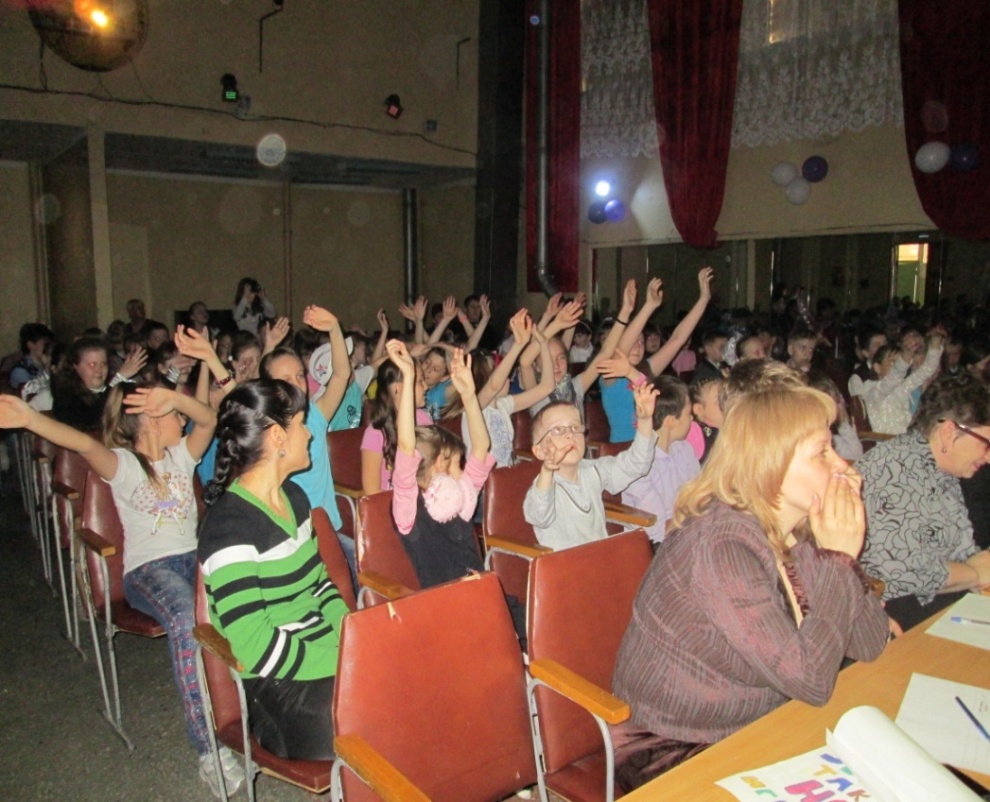 Поддержка зала очень важна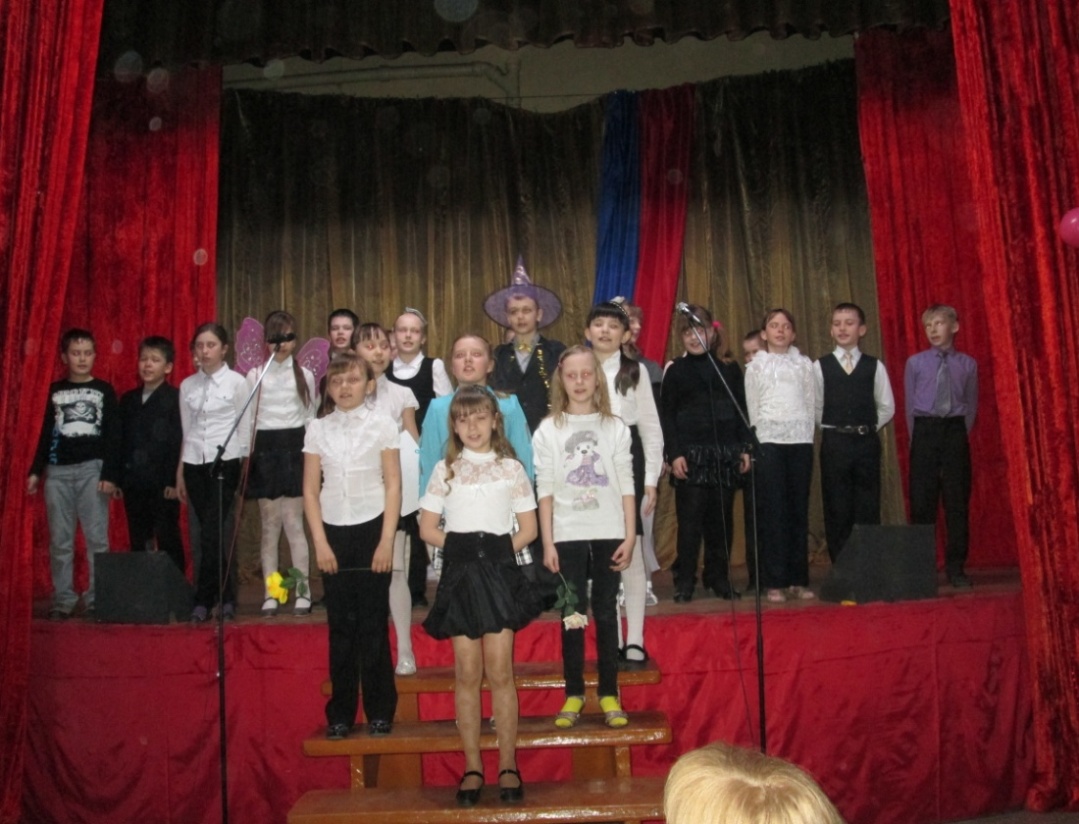 4 В класс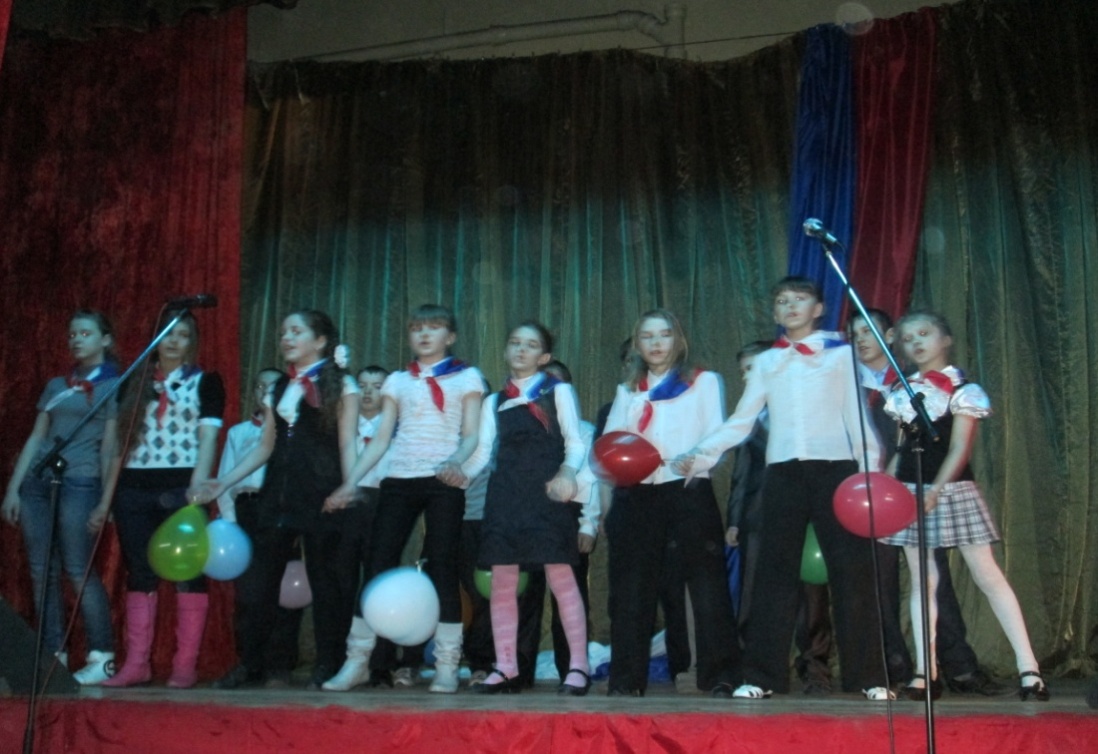 4 Г класс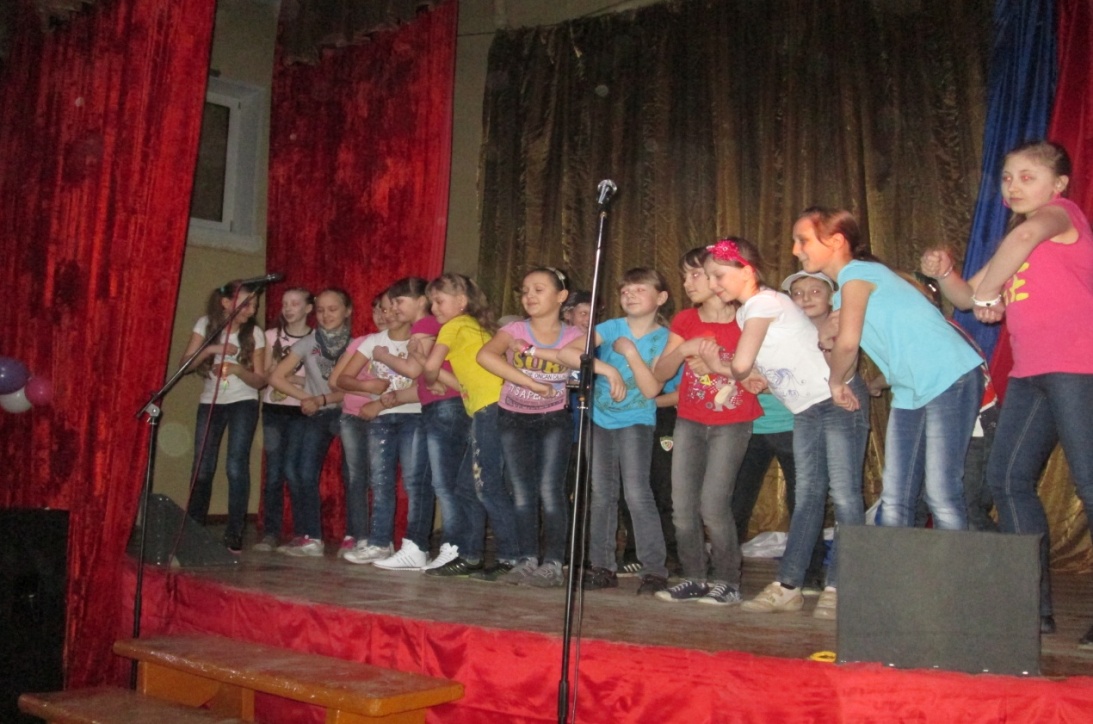 4 Б класс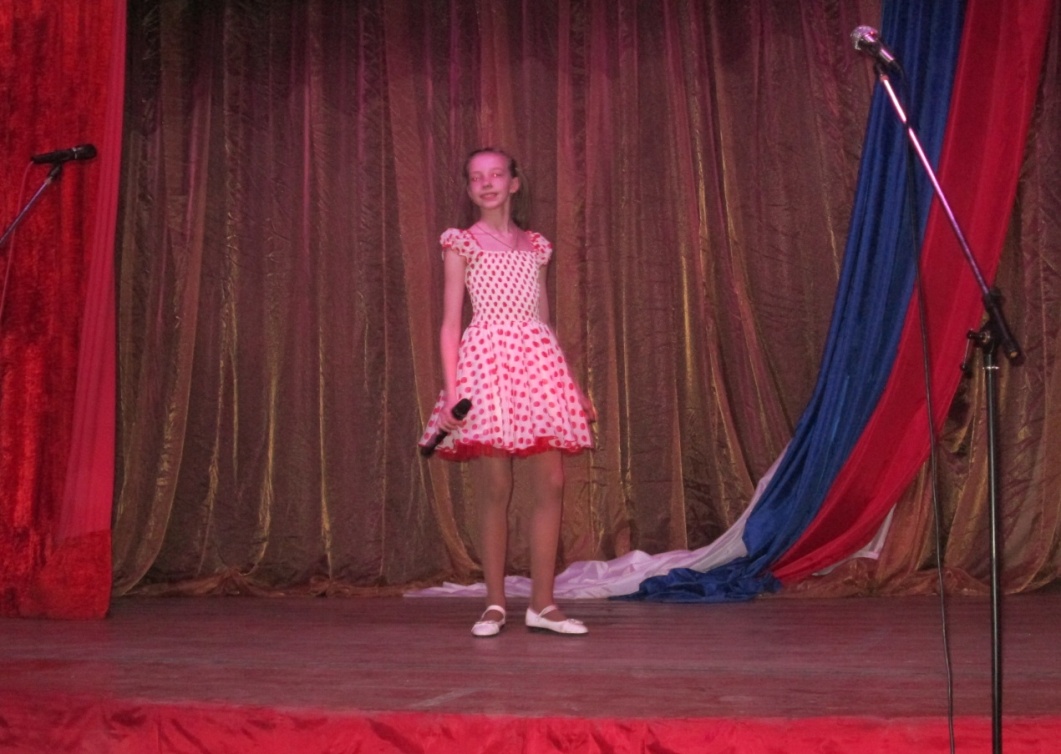 Катя Бодрова, 4 Б класс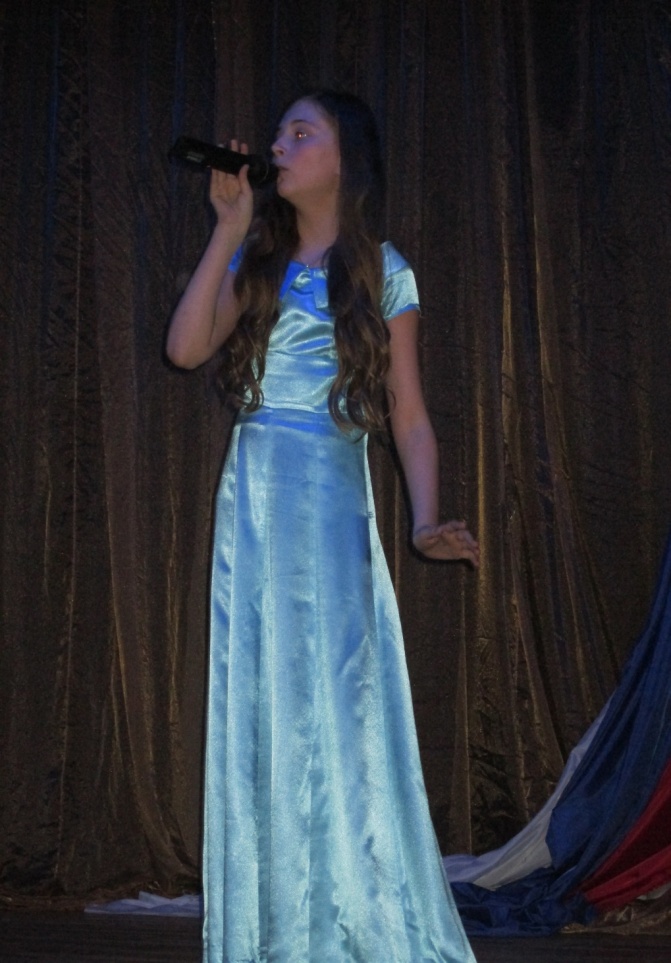 Аня Рубашенко, 4 Б класс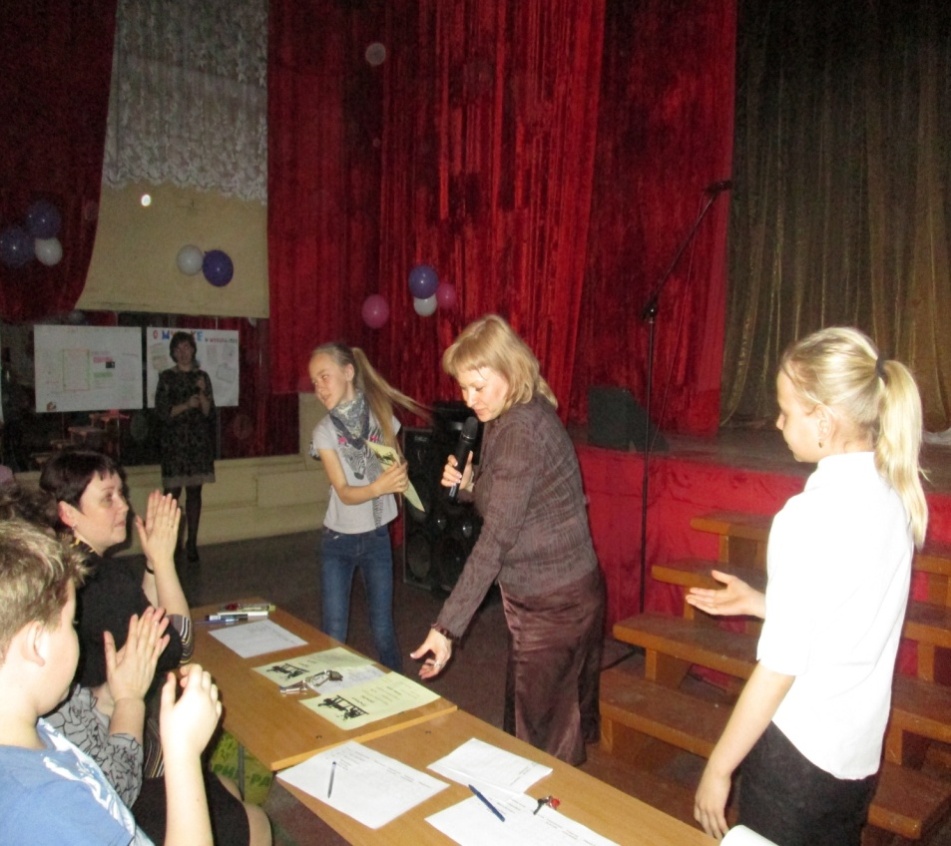 Торжественный момент награждения